Utlottning av pris bland deltagare.	Om du samlar minst 6 stämplar kan du delta i en utlottning av flera fina priser bl.a. en ljusstake tillverkat av Ingmar Thorängen, kyrkvaktmästare i Karlanda. Vi delar även ut vinster till alla barn som samlat 6 stämplar. Uppge namn och telefonnummer om du vill vara med på utlottningen samt adress om du vill att vi skickar tillbaka ditt kyrkpass till dig. 12 augusti är senaste inlämningsdag.Kyrkpasset skickas in till Nordmarkens pastorat Box 106  672 23 Årjäng,eller lämnas in på pastorsexpeditionen vid Silbodals kyrka.Frågor ring: Yvonne Olofsson 072-548 06 95 Församlingspedagog Nordmarkens pastorat.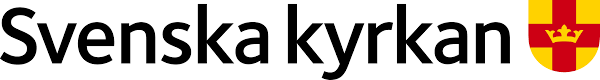 NAMN:……………………………………………………………………………………………………………………..ADRESS……………………………………………………………………………………………………………………..………………………………………………………………………………………………………………………………….TELEFONNUMMER…………………………………………………………………………………………………..Ålder: ( Gäller barn upp till 18 år) …………………………………………………………………………….Välkommen på rundtur i Nordmarkens pastorat.Att under en sommarmånad besöka våra nio kyrkor hoppas vi kommer att ge dig fina upplevelser. Alla kyrkor har sin egen karaktär. Gå gärna runt, titta och känn dig välkommen att bara sitta ner i en kyrkbänk en stund. Våra kyrkor är fantastiska skatter på många olika vis.  Nio kyrkorInom Nordmarkens pastorat finns åtta församlingar och nio kyrkor. (Holmedal/Karlanda är en församling men två olika kyrkor) Den äldsta av våra kyrkor är Trankils kyrka som är från 1600 talet. Den nyaste är Östervallskogs kyrka som nyuppfördes efter att den äldre brunnit ner. Kyrkan invigdes 1985.KyrkpassetI kyrkpasset som du nu håller i din hand finns en kort beskrivning av alla kyrkor. Här finner du också när kyrkan är öppen under perioden 29 juni – 31 juli. I varje kyrka finns en stämpel, du får själv sätta en stämpel i avsedd ruta, en för varje kyrka. Kyrkpasset kostar 20 kr för vuxna, har du inte möjlighet att swicha går det bra att betala kontant vid besök i någon av kyrkorna.Mer information om kyrkorna och församlingarnas verksamhet.Om det blir några förändringar i programmet kommer vi att meddela detta på vår hemsida www.nordmarkenspastorat.sePå hemsidan hittar du också en utförligare beskrivning av varje kyrka. Här kan du även titta på en kort film som berättar om kyrkan och några av dess inventarier. Ett häfte med mer information om kyrkan finns också i varje kyrka.Tidningen ”kyrknytt” kommer att finnas där du finner kyrkpasset. I ”kyrknytt” kan du läsa om församlingarnas verksamhet och gudstjänster. I mitten av bladet finner du en kalender där du enkelt kan se vad som händer. NYHETER:Kyrkobyggnadens dag: Lördagen den 4 juli. Pastoratets samtliga 9 kyrkor slår upp sina portar denna dag.Nya stämplar: Blomskog och Trankil har fått nya stämplar efter gamla förebilder.Barn: För barn upp till 18 år kostar kyrkpasset ingenting. Vinster delas ut till alla barn som samlat minst 6 stämplar.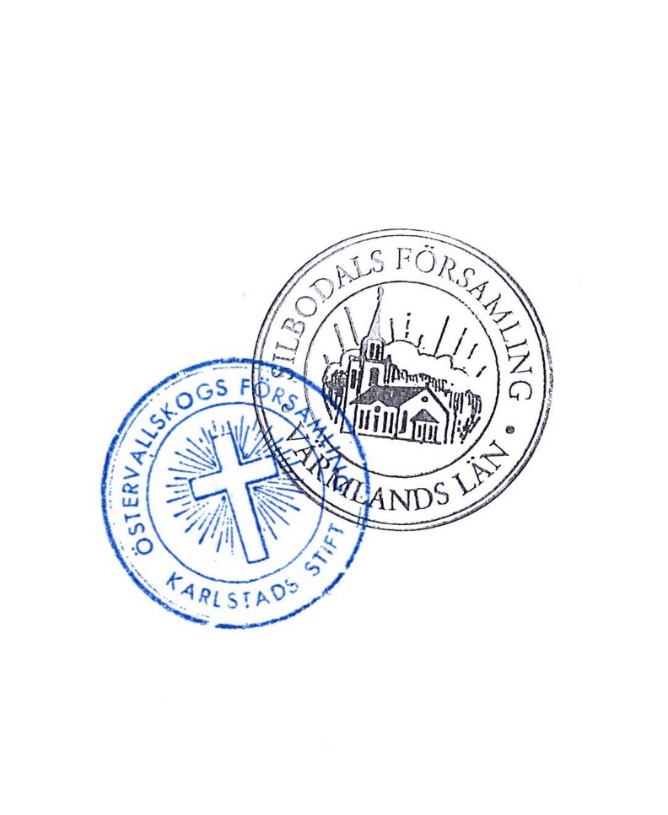 